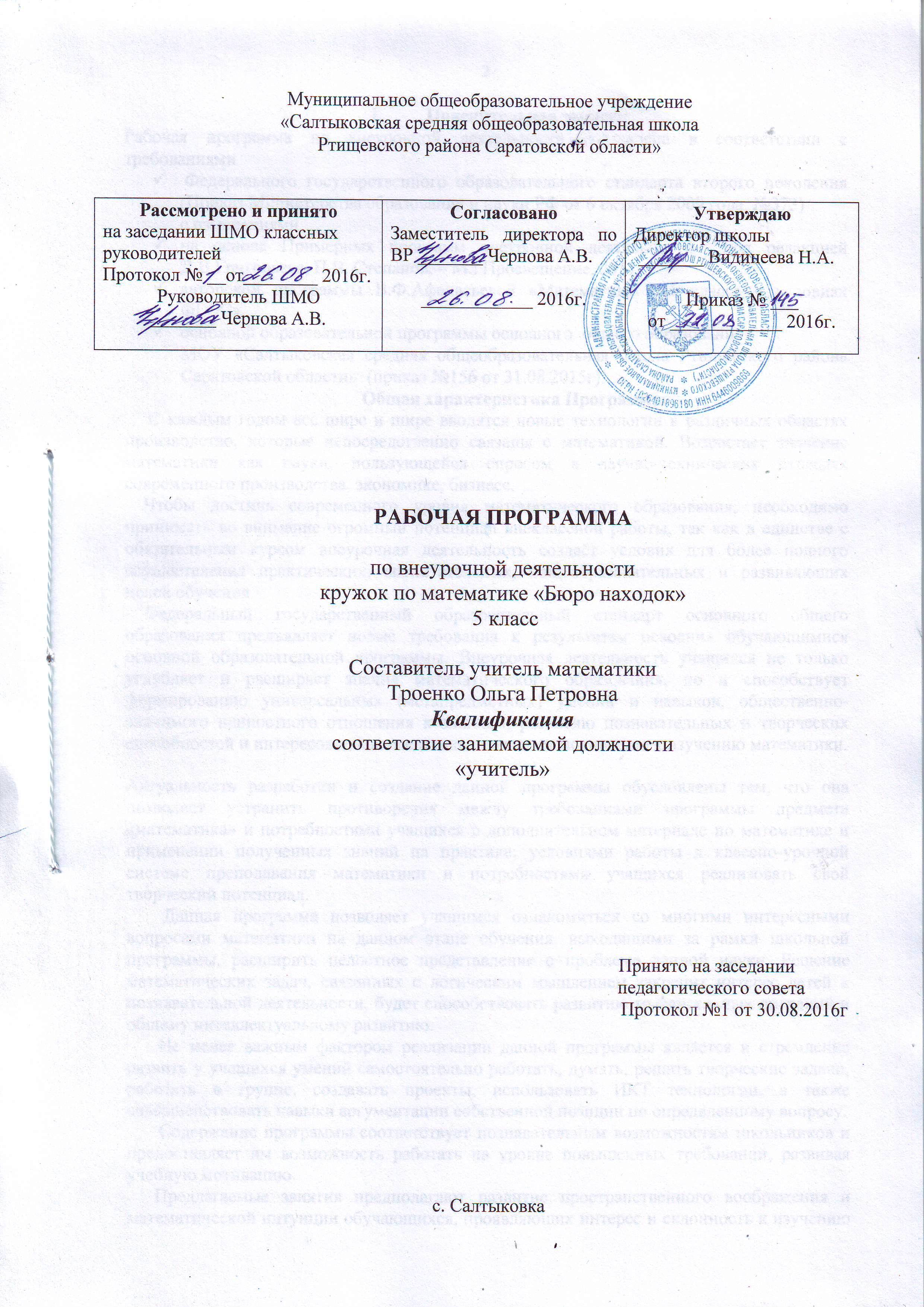 Пояснительная запискаРабочая программа по внеурочной деятельности составлена в соответствии с требованиями  Федерального государственного образовательного стандарта второго поколения (Приказ Министерства образования и науки РФ от 6 октября 2009 года  №373) с изменениями,  на основе Примерных программ внеурочной деятельности  под редакцией   Д.В.Григорьева, П.В. Степанов. – М.: Просвещение, 2011,авторской программы В.Ф.Афанасьевой «Математика в 5 классе в условиях ФГОС», основной образовательной программы основного  общего образования МОУ «Салтыковская средняя общеобразовательная школа Ртищевского района Саратовской области»  (приказ №156 от 31.08.2015г).Общая характеристика Программы     С каждым годом все шире и шире вводятся новые технологии в различных областях производство, которые непосредственно связаны с математикой. Возрастает значение математики как науки, пользующейся спросом в научно-технических отраслях современного производства, экономике, бизнесе.    Чтобы достичь современного уровня математического образования, необходимо принимать во внимание огромный потенциал внеклассной работы, так как в единстве с обязательным курсом внеурочная деятельность создаёт условия для более полного осуществления практических, воспитательных, общеобразовательных и развивающих целей обучения.    Федеральный государственный образовательный стандарт основного общего образования предъявляет новые требования к результатам освоения обучающимися основной образовательной программы. Внеурочная деятельность учащихся не только углубляет и расширяет знания математического образования, но и способствует формированию универсальных (метапредметных) умений и навыков, общественно-значимого ценностного отношения к знаниям, развитию познавательных и творческих способностей и интересов и, как следствие, повышает мотивацию к изучению математики.Актуальность разработки и создание данной программы обусловлены тем, что она позволяет устранить противоречия между требованиями программы предмета «математика» и потребностями учащихся в дополнительном материале по математике и применении полученных знаний на практике; условиями работы в классно-урочной системе преподавания математики и потребностями учащихся реализовать свой творческий потенциал.  Данная программа позволяет учащимся ознакомиться со многими интересными вопросами математики на данном этапе обучения, выходящими за рамки школьной программы, расширить целостное представление о проблеме данной науки. Решение математических задач, связанных с логическим мышлением закрепит интерес детей к познавательной деятельности, будет способствовать развитию мыслительных операций и общему интеллектуальному развитию.  Не менее важным фактором реализации данной программы является и стремление развить у учащихся умений самостоятельно работать, думать, решать творческие задачи, работать в группе, создавать проекты, использовать ИКТ технологии, а также совершенствовать навыки аргументации собственной позиции по определенному вопросу.  Содержание программы соответствует познавательным возможностям школьников и предоставляет им возможность работать на уровне повышенных требований, развивая учебную мотивацию.Предлагаемые занятия предполагают развитие пространственного воображения и математической интуиции обучающихся, проявляющих интерес и склонность к изучению математики, в процессе решения задач практического содержания. Основное содержание курса математики начальной школы в большей степени ориентировано на абстрактный материал. Поэтому задачам практического содержания, способствующим развитию пространственного воображения обучающихся, их математической интуиции, логического мышления, должно уделяться особое внимание. Рассматриваемые на занятиях занимательные геометрические и практические задания имеют прикладную направленность. Тематика занятий с системой соответствующих заданий позволяет учителю дифференцировать процесс обучения, осуществлять личностно-ориентированное, развивающее, гуманистически направленное обучение.Данный курс имеет прикладное и общеобразовательное значение, способствует развитию логического мышления, стимулирует обучающихся к самостоятельному применению и пополнению своих знаний через содержание курса, стимулирует самостоятельность и способность к самореализации. В результате у учеников формируется устойчивый интерес к решению задач повышенной трудности, значительно улучшается качество знаний, совершенствуются умения применять полученные знания не только в учебных ситуациях, но и в повседневной деятельности, за пределами школы. А это на сегодняшний день очень актуально в связи с осуществлением компетентностно-ориентированного подхода.  Наряду с традиционными формами организации занятий будут применяться такие организационные формы как дискуссия, проекты, диспут, выступление с докладами, презентациями. Для развития познавательной активности обучающихся будут применяться видеофильмы и мультимедиа технологии, интернет-технологии, которые дают возможность повысить степень активности школьников и привлечь внимание обучающихся.Цель программы: в направлении  личностного развития:формирование представлений о математике, как части общечеловеческой культуры, о значимости математики в развитии цивилизации и современного общества;развитие логического и критического мышления, культуры речи, способности к умственному эксперименту;формирование интеллектуальной честности и объективности, способности к преодолению мыслительных стереотипов, вытекающих из обыденного опыта;воспитание качеств личности, обеспечивающих социальную мобильность, способность принимать самостоятельные решения;формирование качеств мышления, необходимых для адаптации в современном информационном обществе;развитие интереса к математическому творчеству и математических способностей;в метапредметном направлении:развитие представлений о математике как форме описания и методе познания действительности, создание условий для приобретения первоначального опыта математического моделирования;формирование общих способов интеллектуальной деятельности, характерных для математики и  являющихся основой познавательной культуры, значимой для различных сфер человеческой деятельности;в предметном направлении:•	овладение математическими знаниями и умениями, необходимыми для продолжения образования, изучения смежных дисциплин, применения в повседневной жизни;• создание фундамента для математического развития, формирования механизмов мышления, характерных для математической деятельности.Задачи программы:расширять кругозор учащихся в различных областях элементарной математики; расширять математические знания в области математики; развитие мотивации к собственной учебной деятельности; учить применять математическую терминологию; учить проектной деятельности; развивать умения отвлекаться от всех качественных сторон и явлений, сосредоточивая внимание на количественных сторонах; уметь делать доступные выводы и обобщения, обосновывать собственные мысли. Описание места Программы в структуре образовательной программы Объём учебного времени  составляет - 1 час в неделю, всего 40 часов (считая каникулярные дни).      Личностные и метапредметные результатыУ учащихся могут быть сформированы личностные результаты:- ответственное отношение к учению, готовность и способность обучающихся к самообразованию на основе мотивации к обучению и познанию, осознанный выбор и построение дальнейшей индивидуальной траектории образования на базе ориентировки в мире профессий и профессиональных предпочтений, с учётом устойчивыхпознавательных интересов;- способность к эмоциональному восприятию математических объектов, задач, решений, рассуждений;- умение контролировать процесс и результат математической деятельности;- первоначальные представления о математической науке как сфере человеческой деятельности, об этапах её развития, о её значимости для развития цивилизации;- коммуникативная компетентность в общении и сотрудничестве со сверстниками в образовательной, учебно-исследовательской, творческой и других видах деятельности;- критичность мышления, умение распознавать логически некорректные высказывания, отличать гипотезу от факта;- креативность мышления, инициативы, находчивости, активности при решении задач.Метапредметные:1) регулятивныеучащиеся получат возможность научиться:- составлять план и последовательность действий;- определять последовательность промежуточных целей и соответствующих им действий с учётом конечного результата;- предвидеть возможность получения конкретного результата при решении задач;- осуществлять констатирующий и прогнозирующий контроль по результату и способу действия;- концентрировать волю для преодоления интеллектуальных затруднений и физических препятствий;- адекватно оценивать правильность и ошибочность выполнения учебной задачи, её объективную трудность и собственные возможности её решения.2) познавательныеучащиеся получат возможность научиться:- устанавливать причинно-следственные связи; строить логические рассуждения, умозаключения (индуктивные, дедуктивные и по аналогии) и выводы;- формировать учебную и общекультурную компетентность в области использования информационно-коммуникационных технологий;- видеть математическую задачу в других дисциплинах, окружающей жизни;- выдвигать гипотезу при решении учебных задач и понимать необходимость их проверки;- планировать и осуществлять деятельность, направленную на решение задач исследовательского характера;- выбирать наиболее эффективные и рациональные способы решения задач;- интерпретировать информацию (структурировать, переводить сплошной текст в таблицу, презентовать полученную информацию, в том числе с помощью ИКТ);- оценивать информацию (критическая оценка, оценка достоверности).3) коммуникативныеучащиеся получат возможность научиться:- организовывать учебное сотрудничество и совместную деятельность с учителем и сверстниками: определять цели, распределять функции и роли участников;- взаимодействовать и находить общие способы работы; работать в группе; находить общее решение и разрешать конфликты на основе согласования позиций и учёта интересов; слушать партнёра; формулировать, аргументировать и отстаивать своё мнение;- прогнозировать возникновение конфликтов при наличии различных точек зрения;- разрешать конфликты на основе учёта интересов и позиций всех участников;- координировать и принимать различные позиции во взаимодействии;- аргументировать свою позицию и координировать её с позициями партнёров в сотрудничестве при выработке общего решения в совместной деятельности.Предметныеучащиеся получат возможность научиться:- самостоятельно приобретать и применять знания в различных ситуациях для решения различной сложности практических задач, в том числе с использованием принеобходимости справочных материалов, калькулятора и компьютера;- пользоваться предметным указателем энциклопедий и справочников для нахождения информации;-  уметь решать задачи с помощью перебора возможных вариантов;- выполнять арифметические преобразования выражений, применять их для решения учебных математических задач и задач, возникающих в смежных учебных предметах;- применять изученные понятия, результаты и методы при решении задач из различных реальных ситуаций, не сводящихся к непосредственному применению известныхалгоритмов;-  самостоятельно действовать в ситуации неопределённости при решении актуальных для них проблем, а также самостоятельно интерпретировать результаты решения задачи с учётом ограничений, связанных с реальными свойствами рассматриваемых процессов и явлений.Содержание  учебного курсаМатематика – царица наук. (1 час)Знакомство с основными разделами математики. Первоначальное знакомство с изучаемым материалом.2. Как люди научились считать. (1час)Знакомство с материалом из истории развития математики. Решение занимательных заданий, связанные со счётом предметов.3. Счёт у первобытных людей. (1час)Первые счётные приборы у разных народов. Русские счёты. Вычислительные машины. 4. О происхождении арифметики. (1час)Происхождение и развитие письменной нумерации. Цифры у разных народов. Буквы и знаки. Арифметика Магницкого. 5. Метрическая система мер. (1час)Измерения в древности у разных народов. Старые русские меры. 6. Происхождение дробей. (1час)Дроби в Древней Греции, в Древнем Египте. Нумерация и дроби на Руси. 7. Интересные приемы устного счёта.  (1час)Знакомство с интересными приёмами устного счёта, применение рациональных способов решения математических выражений.8. Решение занимательных задач в стихах.  (1час)Решение занимательных задач в стихах по теме «Умножение»9. Упражнения с многозначными числами.  (1час) Решение примеров с многозначными числами на деление, умножение, сложение, вычитание. Решение примеров в несколько действий.10. Учимся отгадывать ребусы.  (1час)Знакомство с математическими ребусами, решение логических конструкций.11. Числа-великаны. Коллективный счёт.  (1час)Выполнение арифметических действий с числами из класса миллионов.12. Упражнения с многозначными числами.  (1 час) Решение примеров с многозначными числами на деление, умножение, сложение, вычитание. Решение примеров в несколько действий.13. Решение ребусов и логических задач. (1 час)Решение математических ребусов. Знакомство с простейшими умозаключениями на математическом уровне.14. Задачи с неполными данными, лишними, нереальными данными.  (1 час)Уяснение формальной сущности логических умозаключений при решении задач с неполными данными, лишними, нереальными данными.15.  Загадки- смекалки.  (1 час)Решение математических загадок, требующих от учащихся логических рассуждений.16. Игра «Знай свой разряд».  (1час)Решение в игровой форме заданий на знание разрядов и классов. 17. Обратные задачи.  (1 час)Решение обратных задач, используя круговую схему.18. Практикум «Подумай и реши». (1 час)Решение логических задач, требующих применения интуиции и умения проводить в уме несложные рассуждения.19. Задачи с изменением вопроса.  (1 час)Анализ и решение задач, самостоятельное изменение вопроса и решение составленных задач.20- 21. Проектная деятельность «Газета любознательных».  (2 часа)Создание проектов. Самостоятельный поиск информации для газеты.22. Решение нестандартных задач. (1 час)Решение задач, требующих применения интуиции и умения проводить в уме несложные рассуждения.23. Решение олимпиадных задач. (1 час)Решение задач повышенной сложности.23.  Решение задач международной игры «Кенгуру». (1 час)Решение задач международной игры «Кенгуру».24. Математические горки.  (1 час)Формирование числовых и пространственных представлений у детей.Закрепление знаний о классах и разрядах.25. Наглядная алгебра. (1 час)Включение в активный словарь детей алгебраических терминов.26. Решение логических задач.  (1 час)Решение задач, требующих применения интуиции и умения проводить в уме несложные рассуждения.27. Игра «У кого какая цифра».  (1 час)Закрепление знаний нумерации чисел.28. Знакомьтесь: Архимед!  (1 час)Исторические сведения:- кто такой Архимед- открытия Архимеда- вклад в науку29. Задачи с многовариантными решениями.  (1час)Решение задач, требующих применения интуиции и умения проводить в уме несложные рассуждения.30. Знакомьтесь: Пифагор!  (1 час)Исторические сведения: - кто такой Пифагор,  открытия Пифагора, вклад в науку.31. Учимся комбинировать элементы знаковых систем.  (1 час)Работа по сравнению абстрактных и конкретных объектов.32.  Магические квадраты. (1 час)Отгадывание и составление магических квадратов.33. Математический КВН.  (1 час)Систематизация знаний по изученным разделам. Игра «Отгадай задуманное число».34. Задачи на разрезания. (1 час)Геометрия вокруг нас. Геометрия на клетчатой бумаге. Игра «Пентамино». 35. Простейшие графы. (1 час)  Понятие графа. Решение простейших задач  на  графы. 36. Старинные задачи. (1 час)Решение занимательных старинных задач и задач-сказок.  37. Чётные и нечётные числа. (1 час)Сумма и произведение чётных чисел, нечётных чисел, чётных и нечётных чисел. Восстановление цифр при сложении, вычитании, умножении. Игра «Лесенка».38. Число Шехерезады. (1 час)Задачи на отгадывание чисел. Задачи на делимость чисел.39. Фокус «Быстрое сложение шестизначных чисел». (1 час)Фокус «Опять пять». Игра «Стёртая цифра». Игра «Хоп». Игра «Кубики». Игра «Не ошибись!»40. Математический вечер «Мир чисел».  (1 час)Систематизация знаний по изученным разделам.ПРОЕКТЫПроект индивидуальный «Меры длины, веса, площади»Проект групповой «Геометрические фигуры»Проект групповой, краткосрочный «Ремонт классного кабинета»Проект коллективный, краткосрочный «Сказочный задачник»Проект групповой, краткосрочный «Что мы едим»Календарно-тематическое планированиеIV. Календарно - тематическое планирование (1 час в неделю, всего 40 часов за год)1 Счёт у первобытных людей Эвристическая беседаИндивидуальная игрупповая работаПоиск информацииДоклады12 О происхождении арифметики Эвристическая беседаИндивидуальная игрупповая работаПоиск информацииДоклады13 Решение конкурсных задач Индивидуальнаясамостоятельная работадома24. Разбор конкурсных задачПодведение итогов конкурсаПрактикумРабота в парах13 О происхождении и развитиинумерацииЭвристическая беседаИндивидуальная игрупповая работаПоиск информацииДоклады14 Цифры разных народов. Буквы изнаки. Игра «Кубики»Индивидуальная игрупповая работаПоиск информацииДокладыИгры15 Метрическая система мер. Задачина движениеМини -докладыПрактикумИндивидуальная работа иработа в парах26 Логические задачи. Задачи соспичками.ПрактикумГрупповая работа2197 Измерения в древности у разныхнародов. Геометрические задачиМини -докладыЛабораторная работаИндивидуальная работа иРабота в парах28 Старые русские меры.Геометрические задачиМини - докладыПрактическая работаИндивидуальная игрупповая работа.29 Разбор заданий гимназическойолимпиадыПрактикумИндивидуальная иколлективная работа210 Понятие множества. РешениезадачЭвристическая беседаПрактикумИндивидуальная иколлективная работа211 Первое знакомство с проектнойдеятельностьюВыбор тем проектовСоставление плана проекта,подбор литературы212 Загадки, связанные снатуральными числами.Решение задачИграГрупповая работа113 Решение задач на отгадываниечисел.Игра «Лесенка»ИграПрактическая работаИндивидуальная работа и впарах114 Задачи на взвешивание Лабораторная работаРабота в парах215 Смотр знаний ВикторинаИндивидуальная работа116 Великие математики из народа:Иван Петров. Решение задач напереливание.Мини-докладыЛабораторная работаИндивидуальная работа иработа в парах22017 Подготовка к математическомувечеру «Мир чисел»Составление планапроведения вечера.Выпуск газет, бюллетеней,плакатов, выставка лучшихрешений конкурсных задач,подготовкапригласительных билетов.Распределение обязанностейучастников вечера.318 Работа над творческимипроектамиПоиск информации поплану, подготовкапубличного выступления319 Смотр знаний Защита творческихпроектов.16 к л асс(1 час в неделю, всего 35 часов за год)№п/пТемаФормы и виды деятельности Количествочасов1 Организационное занятие.Математическая смесь.Эвристическая беседа 12 Решение конкурсных задач Индивидуальнаясамостоятельная работадома23 Разбор конкурсных задачПодведение итогов конкурсаПрактикумРабота в парах14 Принцип Дирихле. Решение задач Эвристическая беседаПрактикумИндивидуальная иколлективная работа25 Меньше или больше. Комбинациии расположения.Решение задачЭвристическая беседаПрактикумИндивидуальная иколлективная работа26 «Магические квадраты» ИграГрупповая работа1Виды деятельности1. Устный счёт.2. Проверка наблюдательности.3. Игровая деятельность.4. Решение текстовых задач, геометрических задач на разрезание иперекраивание.5. Разгадывание головоломок, ребусов, математических кроссвордов,викторин.6. Проектная деятельность.7. Составление математических ребусов, кроссвордов.8. Показ математических фокусов.9. Участие в вечере занимательной математики.10. Выполнение упражнений на релаксацию, концентрацию внимания.№урокаТема занятияПланируемые результатыПланируемые результатыКалендарные срокиКалендарные сроки№урокаТема занятияМетапредметныеЛичностныеПланФакт1Математика – царица наукПредметные: Знать историю и понимать значимость математики.Регулятивные УУД: развивать готовность и способность к выполнению норм и требований изучения предмета Познавательные УУД: проявлять интерес к основам ознакомительного, изучающего, усваивающего и поискового чтенияКоммуникативные УУД: учитывать разные мнения и стремятся к координации различных позиций в сотрудничестве- Определять и высказывать  самые простые общие для всех людей правила поведения при сотрудничестве (этические нормы).- В  ситуациях общения и сотрудничества, опираясь на общие для всех простые правила поведения,  делать выбор, при поддержке других участников группы и педагога, как поступить.2Как люди научились считатьПредметные: Знать историю и понимать значимость математики.Регулятивные УУД: развивать готовность и способность к выполнению норм и требований изучения предмета Познавательные УУД: проявлять интерес к основам ознакомительного, изучающего, усваивающего и поискового чтенияКоммуникативные УУД: учитывать разные мнения и стремятся к координации различных позиций в сотрудничестве- Определять и высказывать  самые простые общие для всех людей правила поведения при сотрудничестве (этические нормы).- В  ситуациях общения и сотрудничества, опираясь на общие для всех простые правила поведения,  делать выбор, при поддержке других участников группы и педагога, как поступить.3Счёт у первобытных людейПредметные: Знать историю и понимать значимость математики.Регулятивные УУД: развивать готовность и способность к выполнению норм и требований изучения предмета Познавательные УУД: проявлять интерес к основам ознакомительного, изучающего, усваивающего и поискового чтенияКоммуникативные УУД: учитывать разные мнения и стремятся к координации различных позиций в сотрудничестве- Определять и высказывать  самые простые общие для всех людей правила поведения при сотрудничестве (этические нормы).- В  ситуациях общения и сотрудничества, опираясь на общие для всех простые правила поведения,  делать выбор, при поддержке других участников группы и педагога, как поступить.4О происхождении арифметикиПредметные: Знать историю и понимать значимость математики.Регулятивные УУД: развивать готовность и способность к выполнению норм и требований изучения предмета Познавательные УУД: проявлять интерес к основам ознакомительного, изучающего, усваивающего и поискового чтенияКоммуникативные УУД: учитывать разные мнения и стремятся к координации различных позиций в сотрудничестве- Определять и высказывать  самые простые общие для всех людей правила поведения при сотрудничестве (этические нормы).- В  ситуациях общения и сотрудничества, опираясь на общие для всех простые правила поведения,  делать выбор, при поддержке других участников группы и педагога, как поступить.5Метрическая система мерПредметные: Знать историю и понимать значимость математики.Регулятивные УУД: развивать готовность и способность к выполнению норм и требований изучения предмета Познавательные УУД: проявлять интерес к основам ознакомительного, изучающего, усваивающего и поискового чтенияКоммуникативные УУД: учитывать разные мнения и стремятся к координации различных позиций в сотрудничестве- Определять и высказывать  самые простые общие для всех людей правила поведения при сотрудничестве (этические нормы).- В  ситуациях общения и сотрудничества, опираясь на общие для всех простые правила поведения,  делать выбор, при поддержке других участников группы и педагога, как поступить.6Происхождение дробейПредметные: Знать историю и понимать значимость математики.Регулятивные УУД: развивать готовность и способность к выполнению норм и требований изучения предмета Познавательные УУД: проявлять интерес к основам ознакомительного, изучающего, усваивающего и поискового чтенияКоммуникативные УУД: учитывать разные мнения и стремятся к координации различных позиций в сотрудничестве Сформировать уважительное отношение к истории предмета «математика», формирование представлений о математике как части общечеловеческой культуры7Интересные приемы устного счётаПредметные: Использовать умение применять рациональные способы решения математических выражений.Регулятивные УУД: адекватно самостоятельно оценивать правильность выполнения действия и вносить необходимые коррективыПознавательные УУД: строить логическое рассуждение, включающее установление причинно-следственных связейКоммуникативные УУД: договариваются о совместной деятельности, приходят к общему решению, в том числе в ситуации столкновения интересовИметь критичность мышления, умение распознавать логически некорректные высказывания, отличать гипотезу от факта.8Решение занимательных задач в стихахПредметные: Использовать умение применять рациональные способы решения математических выражений.Регулятивные УУД: адекватно самостоятельно оценивать правильность выполнения действия и вносить необходимые коррективыПознавательные УУД: строить логическое рассуждение, включающее установление причинно-следственных связейКоммуникативные УУД: договариваются о совместной деятельности, приходят к общему решению, в том числе в ситуации столкновения интересовИметь критичность мышления, умение распознавать логически некорректные высказывания, отличать гипотезу от факта.9Упражнения с многозначными числамиПредметные: Использовать умение применять рациональные способы решения математических выражений.Регулятивные УУД: адекватно самостоятельно оценивать правильность выполнения действия и вносить необходимые коррективыПознавательные УУД: строить логическое рассуждение, включающее установление причинно-следственных связейКоммуникативные УУД: договариваются о совместной деятельности, приходят к общему решению, в том числе в ситуации столкновения интересовИметь критичность мышления, умение распознавать логически некорректные высказывания, отличать гипотезу от факта.10Учимся отгадывать ребусыПредметные: Использовать умение применять рациональные способы решения математических выражений.Регулятивные УУД: адекватно самостоятельно оценивать правильность выполнения действия и вносить необходимые коррективыПознавательные УУД: строить логическое рассуждение, включающее установление причинно-следственных связейКоммуникативные УУД: договариваются о совместной деятельности, приходят к общему решению, в том числе в ситуации столкновения интересовИметь критичность мышления, умение распознавать логически некорректные высказывания, отличать гипотезу от факта.11Числа-великаны. Коллективный счётПредметные: Использовать умение применять рациональные способы решения математических выражений.Регулятивные УУД: адекватно самостоятельно оценивать правильность выполнения действия и вносить необходимые коррективыПознавательные УУД: строить логическое рассуждение, включающее установление причинно-следственных связейКоммуникативные УУД: договариваются о совместной деятельности, приходят к общему решению, в том числе в ситуации столкновения интересовИметь критичность мышления, умение распознавать логически некорректные высказывания, отличать гипотезу от факта.12Упражнения с многозначными числамиПредметные: Использовать умение применять рациональные способы решения математических выражений.Регулятивные УУД: адекватно самостоятельно оценивать правильность выполнения действия и вносить необходимые коррективыПознавательные УУД: строить логическое рассуждение, включающее установление причинно-следственных связейКоммуникативные УУД: договариваются о совместной деятельности, приходят к общему решению, в том числе в ситуации столкновения интересовИметь критичность мышления, умение распознавать логически некорректные высказывания, отличать гипотезу от факта.13Решение ребусов и логических задачПредметные: решать логические задачи, понимать переход от частной задачи к математической моделиРегулятивные УУД: формирование общих способов интеллектуальной деятельности, значимой  для различных сфер человеческой деятельности Познавательные УУД: исследовать несложные практические задачи Коммуникативные УУД: описывать результаты совместной практической работы Формировать качества мышления, необходимых для адаптации в современном информационном обществе.14Задачи с неполными данными, лишними, нереальными даннымиПредметные: решать логические задачи, понимать переход от частной задачи к математической моделиРегулятивные УУД: формирование общих способов интеллектуальной деятельности, значимой  для различных сфер человеческой деятельности Познавательные УУД: исследовать несложные практические задачи Коммуникативные УУД: описывать результаты совместной практической работы Формировать качества мышления, необходимых для адаптации в современном информационном обществе.15Загадки- смекалкиПредметные: решать логические задачи, понимать переход от частной задачи к математической моделиРегулятивные УУД: формирование общих способов интеллектуальной деятельности, значимой  для различных сфер человеческой деятельности Познавательные УУД: исследовать несложные практические задачи Коммуникативные УУД: описывать результаты совместной практической работы Формировать качества мышления, необходимых для адаптации в современном информационном обществе.16Игра «Знай свой разряд»Предметные: решать логические задачи, понимать переход от частной задачи к математической моделиРегулятивные УУД: формирование общих способов интеллектуальной деятельности, значимой  для различных сфер человеческой деятельности Познавательные УУД: исследовать несложные практические задачи Коммуникативные УУД: описывать результаты совместной практической работы Формировать качества мышления, необходимых для адаптации в современном информационном обществе.17Обратные задачиПредметные: Находить значения  обратных задач, используя круговую схему, логических задач, требующих применения интуиции и умения проводить в уме несложные рассужденияРегулятивные УУД: различать способ и результат действия Познавательные УУД: искать новые  способы решения задач, делать умозаключения (по аналогии) и выводы на основе аргументацииКоммуникативные УУД: организовывать и планировать учебное сотрудничество с учителем и сверстниками Уметь выбирать желаемый уровень математических результатов18Практикум «Подумай и реши»Предметные: Находить значения  обратных задач, используя круговую схему, логических задач, требующих применения интуиции и умения проводить в уме несложные рассужденияРегулятивные УУД: различать способ и результат действия Познавательные УУД: искать новые  способы решения задач, делать умозаключения (по аналогии) и выводы на основе аргументацииКоммуникативные УУД: организовывать и планировать учебное сотрудничество с учителем и сверстниками Уметь выбирать желаемый уровень математических результатов19Задачи с изменением вопросаПредметные: Находить значения  обратных задач, используя круговую схему, логических задач, требующих применения интуиции и умения проводить в уме несложные рассужденияРегулятивные УУД: различать способ и результат действия Познавательные УУД: искать новые  способы решения задач, делать умозаключения (по аналогии) и выводы на основе аргументацииКоммуникативные УУД: организовывать и планировать учебное сотрудничество с учителем и сверстниками Уметь выбирать желаемый уровень математических результатов20Проектная деятельность «Газета любознательных».Предметные: Находить значения  обратных задач, используя круговую схему, логических задач, требующих применения интуиции и умения проводить в уме несложные рассужденияРегулятивные УУД: различать способ и результат действия Познавательные УУД: искать новые  способы решения задач, делать умозаключения (по аналогии) и выводы на основе аргументацииКоммуникативные УУД: организовывать и планировать учебное сотрудничество с учителем и сверстниками Уметь выбирать желаемый уровень математических результатов21Оформление  «Газеты любознательных».Предметные: Находить значения  обратных задач, используя круговую схему, логических задач, требующих применения интуиции и умения проводить в уме несложные рассужденияРегулятивные УУД: различать способ и результат действия Познавательные УУД: искать новые  способы решения задач, делать умозаключения (по аналогии) и выводы на основе аргументацииКоммуникативные УУД: организовывать и планировать учебное сотрудничество с учителем и сверстниками Уметь выбирать желаемый уровень математических результатов22Решение нестандартных задачПредметные: Решать задачи прикладного характераРегулятивные УУД: оценивать необходимость изучаемого материалаПознавательные УУД: строить логическое рассуждение, включающее установление причинно-следственных связейКоммуникативные УУД: аргументировать свою точку зрения, спорить и отстаивать свою позицию не враждебным для оппонентов образом Формировать качества мышления, необходимых для адаптации в современном информационном обществе.23Решение олимпиадных задачПредметные: Решать задачи прикладного характераРегулятивные УУД: оценивать необходимость изучаемого материалаПознавательные УУД: строить логическое рассуждение, включающее установление причинно-следственных связейКоммуникативные УУД: аргументировать свою точку зрения, спорить и отстаивать свою позицию не враждебным для оппонентов образом Формировать качества мышления, необходимых для адаптации в современном информационном обществе.24Решение задач международной игры «Кенгуру»Предметные: Решать задачи прикладного характераРегулятивные УУД: оценивать необходимость изучаемого материалаПознавательные УУД: строить логическое рассуждение, включающее установление причинно-следственных связейКоммуникативные УУД: аргументировать свою точку зрения, спорить и отстаивать свою позицию не враждебным для оппонентов образом Формировать качества мышления, необходимых для адаптации в современном информационном обществе.25Наглядная алгебраПредметные: Решать задачи прикладного характераРегулятивные УУД: оценивать необходимость изучаемого материалаПознавательные УУД: строить логическое рассуждение, включающее установление причинно-следственных связейКоммуникативные УУД: аргументировать свою точку зрения, спорить и отстаивать свою позицию не враждебным для оппонентов образом Формировать качества мышления, необходимых для адаптации в современном информационном обществе.26Решение логических задачПредметные: Уметь решать логические задачи.Регулятивные УУД: адекватно самостоятельно оценивать правильность решенийПознавательные УУД: отображать в речи содержание совершаемых действийКоммуникативные УУД: вести совместный поиск решений Уметь выбирать желаемый уровень математических результатов.27Игра «У кого какая цифра».Предметные: Уметь решать логические задачи.Регулятивные УУД: адекватно самостоятельно оценивать правильность решенийПознавательные УУД: отображать в речи содержание совершаемых действийКоммуникативные УУД: вести совместный поиск решений Уметь выбирать желаемый уровень математических результатов.28Знакомьтесь: Архимед!Предметные: Знать историю и понимать значимость математики.Уметь решать задачи по сравнению абстрактных и конкретных объектов.Регулятивные УУД: осуществляют итоговый и пошаговый контроль по результатуПознавательные УУД: проводить самооценку своих достиженийКоммуникативные УУД: вести совместный поиск решений Формирование общих способов интеллектуальной деятельности, , значимой  для различных сфер человеческой деятельности29Задачи с многовариантными решениямиПредметные: Знать историю и понимать значимость математики.Уметь решать задачи по сравнению абстрактных и конкретных объектов.Регулятивные УУД: осуществляют итоговый и пошаговый контроль по результатуПознавательные УУД: проводить самооценку своих достиженийКоммуникативные УУД: вести совместный поиск решений Формирование общих способов интеллектуальной деятельности, , значимой  для различных сфер человеческой деятельности30Знакомьтесь: Пифагор!Предметные: Знать историю и понимать значимость математики.Уметь решать задачи по сравнению абстрактных и конкретных объектов.Регулятивные УУД: осуществляют итоговый и пошаговый контроль по результатуПознавательные УУД: проводить самооценку своих достиженийКоммуникативные УУД: вести совместный поиск решений Формирование общих способов интеллектуальной деятельности, , значимой  для различных сфер человеческой деятельности31Учимся комбинировать элементы знаковых системПредметные: Знать историю и понимать значимость математики.Уметь решать задачи по сравнению абстрактных и конкретных объектов.Регулятивные УУД: осуществляют итоговый и пошаговый контроль по результатуПознавательные УУД: проводить самооценку своих достиженийКоммуникативные УУД: вести совместный поиск решений Формирование общих способов интеллектуальной деятельности, , значимой  для различных сфер человеческой деятельности32Магические квадратыПредметные: Комбинировать известные алгоритмы решения задачРегулятивные УУД: осуществляют итоговый и пошаговый контроль по результатуПознавательные УУД: строят речевое высказывание в устной и письменной форме.Коммуникативные УУД: учитывают разные мнения и стремятся к координации различных позиций в сотрудничестве Развивать интерес к математическому творчеству и математические способности.33Математический КВНПредметные: Комбинировать известные алгоритмы решения задачРегулятивные УУД: осуществляют итоговый и пошаговый контроль по результатуПознавательные УУД: строят речевое высказывание в устной и письменной форме.Коммуникативные УУД: учитывают разные мнения и стремятся к координации различных позиций в сотрудничестве Развивать интерес к математическому творчеству и математические способности.34Задачи на разрезанияПредметные: Комбинировать известные алгоритмы решения задачРегулятивные УУД: осуществляют итоговый и пошаговый контроль по результатуПознавательные УУД: строят речевое высказывание в устной и письменной форме.Коммуникативные УУД: учитывают разные мнения и стремятся к координации различных позиций в сотрудничестве Развивать интерес к математическому творчеству и математические способности.35Простейшие графыПредметные: Комбинировать известные алгоритмы решения задачРегулятивные УУД: осуществляют итоговый и пошаговый контроль по результатуПознавательные УУД: строят речевое высказывание в устной и письменной форме.Коммуникативные УУД: учитывают разные мнения и стремятся к координации различных позиций в сотрудничестве Развивать интерес к математическому творчеству и математические способности.36Старинные задачиПредметные: представлять основные изучаемые понятия как важнейшие математические модели, позволяющие описывать и изучать реальные процессы и явления.Регулятивные УУД: адекватно самостоятельно оценивать правильность выполнения действия и вносить необходимые коррективыПознавательные УУД: отображать в речи содержание совершаемых действийКоммуникативные УУД:вести совместный поиск решений Формирование общих способов интеллектуальной деятельности, , значимой  для различных сфер человеческой деятельности37Чётные и нечётные числаПредметные: представлять основные изучаемые понятия как важнейшие математические модели, позволяющие описывать и изучать реальные процессы и явления.Регулятивные УУД: адекватно самостоятельно оценивать правильность выполнения действия и вносить необходимые коррективыПознавательные УУД: отображать в речи содержание совершаемых действийКоммуникативные УУД:вести совместный поиск решений Формирование общих способов интеллектуальной деятельности, , значимой  для различных сфер человеческой деятельности38Число ШехерезадыПредметные: представлять основные изучаемые понятия как важнейшие математические модели, позволяющие описывать и изучать реальные процессы и явления.Регулятивные УУД: адекватно самостоятельно оценивать правильность выполнения действия и вносить необходимые коррективыПознавательные УУД: отображать в речи содержание совершаемых действийКоммуникативные УУД:вести совместный поиск решений Формирование общих способов интеллектуальной деятельности, , значимой  для различных сфер человеческой деятельности39Фокус «Быстрое сложение шестизначных чисел»Предметные: представлять основные изучаемые понятия как важнейшие математические модели, позволяющие описывать и изучать реальные процессы и явления.Регулятивные УУД: адекватно самостоятельно оценивать правильность выполнения действия и вносить необходимые коррективыПознавательные УУД: отображать в речи содержание совершаемых действийКоммуникативные УУД:вести совместный поиск решений Формирование общих способов интеллектуальной деятельности, , значимой  для различных сфер человеческой деятельности40 Математический вечер «Мир чисел»Предметные: представлять основные изучаемые понятия как важнейшие математические модели, позволяющие описывать и изучать реальные процессы и явления.Регулятивные УУД: адекватно самостоятельно оценивать правильность выполнения действия и вносить необходимые коррективыПознавательные УУД: отображать в речи содержание совершаемых действийКоммуникативные УУД:вести совместный поиск решений Формирование общих способов интеллектуальной деятельности, , значимой  для различных сфер человеческой деятельности№ п/пТема занятияПланируемые результатыПланируемые результатыКалендарные срокиКалендарные сроки№ п/пТема занятияМетапредметныеЛичностныеПланФакт